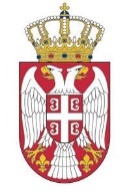 Република СрбијаАГЕНЦИЈА ЗА ЛИЦЕНЦИРАЊЕСТЕЧАЈНИХ УПРАВНИКАБ Е О Г Р А ДСАОПШТЕЊЕДана 05.03.2024. године, у организацији Агенције за лиценцирање стечајних управника - Центар за стечај, одржана је прва продаја стечајног дужника АД за холдинг, консалтинг и менаџмент послове ГРУПА ЗАСТАВА ВОЗИЛА Крагујевац - у стечају из Крагујевца, улица Косовска број 4 , мат. број 07150989, ПИБ 101576554, као правног лица методом јавног надметања:Комисија за спровођење продаје констатовала је да је највиша постигнута цена на јавном надметању износи 68.933.842,00 динара понуђачa Конзорцијум основан између: Друштво за пројектовање, инжењеринг и пословне услуге „Термогама“ ДОО Крагујевац, ул.Крсте Хегедушића бр.5, МБ:07934203, ПИБ:100562023 и Друштво за производњу промет и услуге „Rolling co“, ДОО Крагујевац, ул.Драгослава Срејовића бр.53, МБ:06364497, ПИБ:101508903. У случају да Република Србија као ималац права прече куповине у складу са Законом о културном наслеђу, који је објављен у „Службеном гласнику РС“ бр. 129/2021 од 28.12.2021. године, искористи то право и прихвати постигнуту цену на јавном надметању, купопродајни уговор ће у том случају бити закључен са Републиком Србијом, а депозит враћен учеснику јавног надметања. Уколико Република Србија не искористи наведено право као купац биће проглашен понуђач Конзорцијум основан између: Друштво за пројектовање, инжењеринг и пословне услуге „Термогама“ ДОО Крагујевац, ул.Крсте Хегедушића бр.5, МБ:07934203, ПИБ:100562023 и Друштво за производњу промет и услуге „Rolling co“, ДОО Крагујевац, ул.Драгослава Срејовића бр.53, МБ:06364497, ПИБ:101508903.Ред.бр.ПредузећеНапомена-целина из огласаПочетна цена (дин.)Депозит (дин.)Потенцијални купац (дин)АД за холдинг, консалтинг и менаџмент послове ГРУПА ЗАСТАВА ВОЗИЛА Крагујевац - у стечају из Крагујевца, улица Косовска број 4 , мат. број 07150989, ПИБ 101576554стечајни дужник као правно лице68.933.842,0027.573.536,80Конзорцијум основан између:-Друштво за пројектовање, инжењеринг и пословне услуге „Термогама“ ДОО Крагујевац, ул.Крсте Хегедушића бр.5, МБ:07934203, ПИБ:100562023 и -Друштво за производњу промет и услуге „Rolling co“, ДОО Крагујевац, ул.Драгослава Срејовића бр.53, МБ:06364497, ПИБ:101508903.